Publicado en Madrid el 08/03/2024 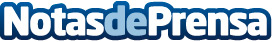 La Asociación Española de Cirujanos pone en marcha las normativas de acreditación para las Unidades de Cirugía Hepatobiliopancreática (HBP) y EsofagogástricaLa Asociación Española de Cirujanos (AEC) ha puesto en marcha las normativas de acreditación para las Unidades de Cirugía Hepatobiliopancreática (HBP) y EsofagogástricaDatos de contacto:Paloma EscuderoAEC913022860Nota de prensa publicada en: https://www.notasdeprensa.es/la-asociacion-espanola-de-cirujanos-pone-en_1 Categorias: Nacional Medicina Industria Farmacéutica Investigación Científica Servicios médicos http://www.notasdeprensa.es